IGRAJMO SE Z BESEDAMIPoskusi čim hitreje najti ustrezne besede.  Naloge lahko rešuješ na prazen list.  Če želiš mi lahko pošlješ rešitve, da vidim kako uspešen si bil.Dopolni začete besede. Išči besede, ki so povezane z besedo »kmetija«.kr                                 hl                            petdvo                              ko                           ovml                                se                            kmme                               fa                            pura                                 tr                             žrRazmetane črke spravi v red! Namig: v razmetanih črkah se skrivajo besede, ki poimenujejo živali.jenle _____________________                        vaso ______________________sodrma ___________________                        žej _______________________cisina ____________________                          balge _____________________žlop _____________________                          loph ______________________V vsaki spodnji besedi zamenjaj eno črko, tako da boš dobil besedo z novim pomenom. Npr. iz besede les lahko dobimo besede las, led, bes…vrata  ____________________________________________________šunka ____________________________________________________meter ____________________________________________________osel _____________________________________________________ulica _____________________________________________________šibek ____________________________________________________gobe ____________________________________________________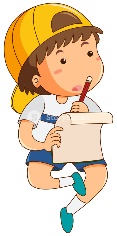 